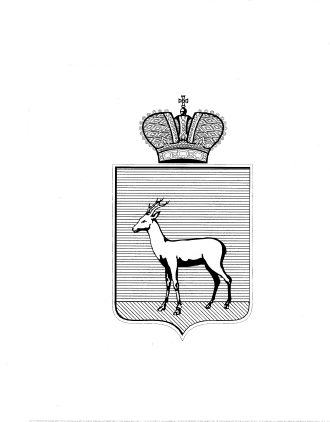 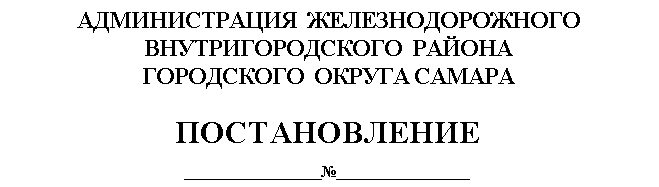 Об утверждении отчета об исполнении бюджета Железнодорожного внутригородского района городского округа Самара Самарской области и сведений о численности муниципальных служащих органов местного самоуправления, работников муниципальных учреждений Железнодорожного внутригородского района городского округа Самара с указанием фактических расходов на оплату их труда за 9 месяцев 2017 годаВо исполнение статьи 264.2 Бюджетного кодекса Российской Федерации, статьи 52 Федерального закона Российской Федерации               от 06.10.2003 № 131-ФЗ «Об общих принципах организации местного самоуправления в Российской Федерации», постановляю:1.Утвердить отчет об исполнении бюджета Железнодорожного внутригородского района городского округа Самара Самарской области за     9 месяцев 2017 года согласно приложению №1.2.Утвердить сведения о численности муниципальных служащих органов местного самоуправления, работников муниципальных учреждений Железнодорожного внутригородского района городского округа Самара с указанием фактических расходов на оплату их труда за 9 месяцев 2017 года согласно приложению №2. 3.Настоящее постановление вступает в силу со дня официального опубликования.Все согласования и положительные заключения, предусмотренные действующим законодательством и правовыми актами органов местного самоуправления, получены.Требования, предъявленные к данному виду правового акта органов местного самоуправления, соблюдены.Проект постановления готов к подписанию Главой Администрации Железнодорожного внутригородского района городского округа Самара.Начальник правового отдела                                                    А.А. АбрамовЗаместитель Главы АдминистрацииЖелезнодорожного внутригородскогорайона городского округа Самара                                          И.М. Власова4.Контроль за выполнением настоящего постановления возложить на заместителя Главы Администрации Железнодорожного внутригородского района городского округа Самара Власову И.М.Э.Р.Губайдуллина339 01 17Все согласования и положительные заключения, предусмотренные действующим законодательством и правовыми актами органов местного самоуправления, получены.Требования, предъявленные к данному виду правового акта органов местного самоуправления, соблюдены.Проект постановления готов к подписанию Главой Администрации Железнодорожного внутригородского района городского округа Самара.Начальник правового отдела                                                    А.А. АбрамовЗаместитель Главы АдминистрацииЖелезнодорожного внутригородскогорайона городского округа Самара                                          И.М. ВласоваГлава Администрации Железнодорожного внутригородского района городского округа СамараЕ.В. Лапушкина